NBS Specification: 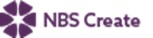 This product is associated with the following NBS Create clause:45-35-20/360 Benches and linked seatsNBS Specification: 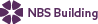 This product is associated with the following NBS clauses:N10 General fixtures/ furnishings/ equipment 170 BENCHES AND LINKED SEATSProduct Specification: Kent Stainless Step Over Benches, KSOB1300    • Manufacturer: Kent Stainless      Web: www.kentstainless.com      Email: info@kentstainless.com      Tel: +44 (0) 800 376 8377      Fax: +353 53 914 1802      Address: Ardcavan Works, Ardcavan Co Wexford, Ireland    • Product reference: Kent Stainless Step Over Benches, KSOB1300    • Type: KSOB1300    • Material:       - Grade: 1.4301 (304) stainless steel /1.4401 (316) stainless steel     • Size:      - Length: 1300mm      - Width: 300mm      - Height: 450mm     • Finish: 320 grit polished and electropolished /Bead blasted /Bead blasted and electropolished /Electropolished /Powder coated /Satin finish 320 grit polished 